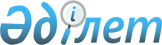 О городском бюджете на 2017 – 2019 годыРешение Сатпаевского городского маслихата Карагандинской области от 26 декабря 2016 года № 112. Зарегистрировано Департаментом юстиции Карагандинской области 6 января 2017 года № 4085
      В соответствии с Бюджетным кодексом Республики Казахстан от 4 декабря 2008 года, Законом Республики Казахстан "О местном государственном управлении и самоуправлении в Республике Казахстан" от 23 января 2001 года, Законом Республики Казахстан "О республиканском бюджете на 2017 – 2019 годы" от 29 ноября 2016 года городской маслихат РЕШИЛ:

      1. Утвердить городской бюджет на 2017 – 2019 годы согласно приложениям 1, 2 и 3 соответственно, в том числе на 2017 год в следующих объемах:
      1) доходы – 23 146 323 тысячи тенге, в том числе по:
      налоговым поступлениям – 3 317 737 тысяч тенге;
      неналоговым поступлениям – 16 840 тысяч тенге;
      поступлениям от продажи основного капитала – 31 600 тысяч тенге;
      поступлениям трансфертов – 19 780 146 тысяч тенге;
      2) затраты – 23 762 475 тысяч тенге;
      3) чистое бюджетное кредитование – 0 тысяч тенге;
      бюджетные кредиты – 0 тысяч тенге;
      погашение бюджетных кредитов – 0 тысяч тенге;
      4) сальдо по операциям с финансовыми активами – 0 тысяч тенге, в том числе:
      приобретение финансовых активов – 0 тысяч тенге;
      поступления от продажи финансовых активов государства – 0 тысяч тенге;
      5) дефицит (профицит) бюджета – минус 616 152 тысячи тенге;
      6) финансирование дефицита (использование профицита) бюджета – 616 152 тысячи тенге, в том числе:
      поступления займов – 0 тысяч тенге;
      погашение займов – 0 тысяч тенге;
      используемые остатки бюджетных средств – 616 152 тысячи тенге.

      Сноска. Пункт 1 – в редакции решения Сатпаевского городского маслихата Карагандинской области от 04.12.2017 № 217 (вводится в действие с 01.01.2017).

      2. Установить на 2017 год нормативы распределения доходов в городской бюджет в следующих размерах: 

      1) по индивидуальному подоходному налогу:

      с доходов, облагаемых у источника выплаты – 100 процентов; 

      с доходов, не облагаемых у источника выплаты – 100 процентов; 

      с доходов, иностранных граждан, не облагаемых у источника выплаты – 100 процентов; 

      2) по социальному налогу – 100 процентов.


      3. Учесть, что в составе доходов и расходов городского бюджета на 2017 год предусмотрены следующие трансферты согласно приложению 4:
      1) целевые текущие трансферты из республиканского и областного бюджета в сумме 1 538 351 тысяча тенге;
      2) целевые трансферты на развитие из республиканского бюджета в сумме 12 595 519 тысяч тенге;
      3) целевые трансферты на развитие из областного бюджета в сумме 1 834 453 тысячи тенге.

      Сноска. Пункт 3 – в редакции решения Сатпаевского городского маслихата Карагандинской области от 04.12.2017 № 217 (вводится в действие с 01.01.2017).

      4. Учесть в составе поступлений городского бюджета на 2017 год объем субвенций, передаваемых из областного бюджета в бюджет города, в сумме 3 811 823 тысячи тенге.

      5. Утвердить в составе городского бюджета на 2017 год перечень бюджетных программ поселка Жезказган согласно приложению 5.

      6. Утвердить в составе городского бюджета на 2017 год целевые трансферты органам местного самоуправления для реализации функций местного самоуправления согласно приложению 6. 

      7. Утвердить резерв местного исполнительного органа на 2017 год в сумме 0 тысяч тенге.

      Сноска. Пункт 7 – в редакции решения Сатпаевского городского маслихата Карагандинской области от 04.12.2017 № 217 (вводится в действие с 01.01.2017).

      8. Утвердить перечень местных бюджетных программ, не подлежащих секвестру в процессе исполнения бюджета города на 2017 год, согласно приложению 7.

      9. Настоящее решение вводится в действие с 1 января 2017 года.

 Городской бюджет на 2017 год
      Сноска. Приложение 1 – в редакции решения Сатпаевского городского маслихата Карагандинской области от 04.12.2017 № 217 (вводится в действие с 01.01.2017). Городской бюджет на 2018 год Городской бюджет на 2019 год Целевые трансферты из республиканского и
областного бюджета на 2017 год
      Сноска. Приложение 4 – в редакции решения Сатпаевского городского маслихата Карагандинской области от 04.12.2017 № 217 (вводится в действие с 01.01.2017).

 Перечень бюджетных программ
поселка Жезказган на 2017 год
      Сноска. Приложение 5 – в редакции решения Сатпаевского городского маслихата Карагандинской области от 04.12.2017 № 217 (вводится в действие с 01.01.2017). Целевые трансферты органам местного самоуправления для реализации функций местного самоуправления на 2017 год Перечень бюджетных программ, не подлежащих секвестру в процессе исполнения городского бюджета на 2017 год
					© 2012. РГП на ПХВ «Институт законодательства и правовой информации Республики Казахстан» Министерства юстиции Республики Казахстан
				
      Председатель сессии

К. Жанасылова

      Секретарь
городского маслихата

Т. Хмилярчук
Приложение 1
к решению 13 сессии
Сатпаевского городского маслихата
от 26 декабря 2016 года № 112
Категория
Категория
Категория
Категория
Сумма (тысяч тенге)
Класс
Класс
Класс
Сумма (тысяч тенге)
Подкласс 
Подкласс 
Сумма (тысяч тенге)
Наименование
Сумма (тысяч тенге)
1
2
3
4
7
I. Доходы
23 146 323
1
Налоговые поступления
3 317 737
01
Подоходный налог
740 733
2
Индивидуальный подоходный налог
740 733
03
Социальный налог
537 289
1
Социальный налог
537 289
04
Налоги на собственность
763 272
1
Hалоги на имущество
627 099
3
Земельный налог
7 895
4
Налог на транспортные средства
128 193
5
Единый земельный налог
85
05
Внутренние налоги на товары, работы и услуги
1 257 343
2
Акцизы
6 930
3
Поступления за использование природных и других ресурсов
1 190 953
4
Сборы за ведение предпринимательской и профессиональной деятельности
57 160
5
Налог на игорный бизнес
2 300
08
Обязательные платежи, взимаемые за совершение юридически значимых действий и (или) выдачу документов уполномоченными на то государственными органами или должностными лицами
19 100
1
Государственная пошлина
19 100
2
Неналоговые поступления
16 840
01
Доходы от государственной собственности
15 600
5
Доходы от аренды имущества, находящегося в государственной собственности
15 600
06
Прочие неналоговые поступления
1 240
1
Прочие неналоговые поступления
1 240
3
Поступления от продажи основного капитала
31 600
01
Продажа государственного имущества, закрепленного за государственными учреждениями
11 000
1
Продажа государственного имущества, закрепленного за государственными учреждениями
11 000
03
Продажа земли и нематериальных активов
20 600
1
Продажа земли
9 730
2
Продажа нематериальных активов
10 870
4
Поступления трансфертов 
19 780 146
02
Трансферты из вышестоящих органов государственного управления
19 780 146
2
Трансферты из областного бюджета
19 780 146
Функциональная группа
Функциональная группа
Функциональная группа
Функциональная группа
Функциональная группа
Сумма (тысяч тенге) 
Функциональная подгруппа
Функциональная подгруппа
Функциональная подгруппа
Функциональная подгруппа
Сумма (тысяч тенге) 
Администратор бюджетных программ 
Администратор бюджетных программ 
Администратор бюджетных программ 
Сумма (тысяч тенге) 
Программа 
Программа 
Сумма (тысяч тенге) 
 Наименование
Сумма (тысяч тенге) 
1
2
3
4
5
6
II. Затраты
23 762 475
01
Государственные услуги общего характера
412 897
01
1
Представительные, исполнительные и другие органы, выполняющие общие функции государственного управления
239 624
01
1
112
Аппарат маслихата района (города областного значения)
27 123
01
1
112
001
Услуги по обеспечению деятельности маслихата района (города областного значения)
27 123
01
1
122
Аппарат акима района (города областного значения)
185 078
01
1
122
001
Услуги по обеспечению деятельности акима района (города областного значения)
169 938
122
003
Капитальные расходы государственного органа 
15 140
01
1
123
Аппарат акима района в городе, города районного значения, поселка, села, сельского округа
27 423
01
1
123
001
Услуги по обеспечению деятельности акима района в городе, города районного значения, поселка, села, сельского округа
27 423
01
2
Финансовая деятельность
3 845
01
2
459
Отдел экономики и финансов района (города областного значения)
3 845
01
2
459
010
Приватизация, управление коммунальным имуществом, постприватизационная деятельность и регулирование споров, связанных с этим 
3 845
01
9
Прочие государственные услуги общего характера
169 428
454
Отдел предпринимательства и сельского хозяйства района (города областного значения)
34 866
454
001
Услуги по реализации государственной политики на местном уровне в области развития предпринимательства и сельского хозяйства
34 866
01
9
459
Отдел экономики и финансов района (города областного значения)
46 544
01
9
459
001
Услуги по реализации государственной политики в области формирования и развития экономической политики, государственного планирования, исполнения бюджета и управления коммунальной собственностью района (города областного значения)
46 544
467
Отдел строительства района (города областного значения)
10 200
467
040
Развитие объектов государственных органов
10 200
492
Отдел жилищно-коммунального хозяйства, пассажирского транспорта, автомобильных дорог и жилищной инспекции района (города областного значения)
77 818
492
001
Услуги по реализации государственной политики на местном уровне в области жилищно-коммунального хозяйства, пассажирского транспорта, автомобильных дорог и жилищной инспекции 
71 383
492
013
Капитальные расходы государственного органа 
6 435
02
Оборона
17 653
2
1
Военные нужды
17 396
2
01
122
Аппарат акима района (города областного значения)
17 396
2
01
122
005
Мероприятия в рамках исполнения всеобщей воинской обязанности
17 396
2
Организация работы по чрезвычайным ситуациям
257
122
Аппарат акима района (города областного значения)
257
122
007
Мероприятия по профилактике и тушению степных пожаров районного (городского) масштаба, а также пожаров в населенных пунктах, в которых не созданы органы государственной противопожарной службы
257
03
Общественный порядок, безопасность, правовая, судебная, уголовно-исполнительная деятельность
38 251
3
9
Прочие услуги в области общественного порядка и безопасности
38 251
492
Отдел жилищно-коммунального хозяйства, пассажирского транспорта, автомобильных дорог и жилищной инспекции района (города областного значения)
38 251
492
021
Обеспечение безопасности дорожного движения в населенных пунктах
38 251
04
Образование
3 731 691
4
1
Дошкольное воспитание и обучение
817 985
464
Отдел образования района (города областного значения)
810 822
464
040
Реализация государственного образовательного заказа в дошкольных организациях образования
810 822
467
Отдел строительства района (города областного значения)
7 163
037
Строительство и реконструкция объектов дошкольного воспитания и обучения
7 163
4
2
Начальное, основное среднее и общее среднее образование
2 470 249
464
Отдел образования района (города областного значения)
2 470 249
464
003
Общеобразовательное обучение
2 245 273
464
006
Дополнительное образование для детей 
224 976
4
9
Прочие услуги в области образования
443 457
464
Отдел образования района (города областного значения)
443 457
464
001
Услуги по реализации государственной политики на местном уровне в области образования
28 076
464
005
Приобретение и доставка учебников, учебно-методических комплексов для государственных учреждений образования района (города областного значения)
136 129
464
007
Проведение школьных олимпиад, внешкольных мероприятий и конкурсов районного (городского) масштаба
533
464
015
Ежемесячные выплаты денежных средств опекунам (попечителям) на содержание ребенка-сироты (детей-сирот), и ребенка (детей), оставшегося без попечения родителей
36 350
464
067
Капитальные расходы подведомственных государственных учреждений и организаций
242 281
068
Обеспечение повышения компьютерной грамотности населения
88
06
Социальная помощь и социальное обеспечение
400 463
1
Социальное обеспечение
18 962
451
Отдел занятости и социальных программ района (города областного значения)
15 294
451
005
Государственная адресная социальная помощь
2 350
451
016
Государственные пособия на детей до 18 лет
7 640
451
025
Внедрение обусловленной денежной помощи по проекту "Өрлеу"
5 304
464
Отдел образования района (города областного значения)
3 668
464
030
Содержание ребенка (детей), переданного патронатным воспитателям
3 668
6
2
Социальная помощь
330 943
6
02
451
Отдел занятости и социальных программ района (города областного значения)
320 687
6
02
451
002
Программа занятости
87 932
6
02
451
006
Оказание жилищной помощи
2 263
6
02
451
007
Социальная помощь отдельным категориям нуждающихся граждан по решениям местных представительных органов
61 766
6
02
451
010
Материальное обеспечение детей-инвалидов, воспитывающихся и обучающихся на дому
1 116
6
02
451
014
Оказание социальной помощи нуждающимся гражданам на дому
68 021
6
02
451
017
Обеспечение нуждающихся инвалидов обязательными гигиеническими средствами и предоставление услуг специалистами жестового языка, индивидуальными помощниками в соответствии с индивидуальной программой реабилитации инвалида
73 632
451
023
Обеспечение деятельности центров занятости населения
25 957
464
Отдел образования района (города областного значения)
10 256
464
008
Социальная поддержка обучающихся и воспитанников организаций образования очной формы обучения в виде льготного проезда на общественном транспорте (кроме такси) по решению местных представительных органов
10 256
6
9
Прочие услуги в области социальной помощи и социального обеспечения
50 558
6
09
451
Отдел занятости и социальных программ района (города областного значения)
50 558
6
09
451
001
Услуги по реализации государственной политики на местном уровне в области обеспечения занятости и реализации социальных программ для населения
39 878
6
09
451
011
Оплата услуг по зачислению, выплате и доставке пособий и других социальных выплат
225
451
050
Реализация Плана мероприятий по обеспечению прав и улучшению качества жизни инвалидов в Республике Казахстан на 2012 – 2018 годы
10 455
07
Жилищно-коммунальное хозяйство
15 445 805
7
1
Жилищное хозяйство
13 109 537
467
Отдел строительства района (города областного значения)
13 109 537
467
003
Проектирование и (или) строительство, реконструкция жилья коммунального жилищного фонда
6 782
467
004
Проектирование, развитие и (или) обустройство инженерно-коммуникационной инфраструктуры
87 101
467
063
Строительство жилых домов для переселения жителей из зон обрушения
13 015 654
7
2
Коммунальное хозяйство
1 874 585
7
2
123
Аппарат акима района в городе, города районного значения, поселка, села, сельского округа
800
7
2
123
014
Организация водоснабжения населенных пунктов
800
467
Отдел строительства района (города областного значения)
9 845
467
006
Развитие системы водоснабжения и водоотведения
9 845
492
Отдел жилищно-коммунального хозяйства, пассажирского транспорта, автомобильных дорог и жилищной инспекции района (города областного значения)
1 863 940
492
011
Обеспечение бесперебойного теплоснабжения малых городов
1 442 000
492
012
Функционирование системы водоснабжения и водоотведения
421 940
7
3
Благоустройство населенных пунктов
461 683
7
03
123
Аппарат акима района в городе, города районного значения, поселка, села, сельского округа
2 439
7
03
123
008
Освещение улиц населенных пунктов
1 801
7
03
123
009
Обеспечение санитарии населенных пунктов
248
7
03
123
011
Благоустройство и озеленение населенных пунктов
390
492
Отдел жилищно-коммунального хозяйства, пассажирского транспорта, автомобильных дорог и жилищной инспекции района (города областного значения)
459 244
492
015
Освещение улиц в населенных пунктах
55 470
492
016
Обеспечение санитарии населенных пунктов
36 178
492
017
Содержание мест захоронений и захоронение безродных
2 100
492
018
Благоустройство и озеленение населенных пунктов
365 496
08
Культура, спорт, туризм и информационное пространство
643 079
8
1
Деятельность в области культуры
228 263
455
Отдел культуры и развития языков района (города областного значения)
228 263
455
003
Поддержка культурно-досуговой работы
228 263
8
2
Спорт
209 022
465
Отдел физической культуры и спорта района (города областного значения)
209 022
465
001
Услуги по реализации государственной политики на местном уровне в сфере физической культуры и спорта
13 354
465
005
Развитие массового спорта и национальных видов спорта 
166 247
465
006
Проведение спортивных соревнований на районном (города областного значения) уровне
15 544
465
007
Подготовка и участие членов сборных команд района (города областного значения) по различным видам спорта на областных спортивных соревнованиях
13 877
8
3
Информационное пространство
95 201
455
Отдел культуры и развития языков района (города областного значения)
56 798
455
006
Функционирование районных (городских) библиотек
54 216
455
007
Развитие государственного языка и других языков народа Казахстана
2 582
456
Отдел внутренней политики района (города областного значения)
38 403
456
002
Услуги по проведению государственной информационной политики
38 403
8
9
Прочие услуги по организации культуры, спорта, туризма и информационного пространства
110 593
455
Отдел культуры и развития языков района (города областного значения)
17 051
455
001
Услуги по реализации государственной политики на местном уровне в области развития языков и культуры
17 051
456
Отдел внутренней политики района (города областного значения)
93 542
456
001
Услуги по реализации государственной политики на местном уровне в области информации, укрепления государственности и формирования социального оптимизма граждан
72 918
456
003
Реализация мероприятий в сфере молодежной политики
20 624
10
Сельское, водное, лесное, рыбное хозяйство, особо охраняемые природные территории, охрана окружающей среды и животного мира, земельные отношения
61 306
10
1
Сельское хозяйство
34 635
473
Отдел ветеринарии района (города областного значения)
34 635
473
001
Услуги по реализации государственной политики на местном уровне в сфере ветеринарии
12 854
473
005
Обеспечение функционирования скотомогильников (биотермических ям)
2 837
473
007
Организация отлова и уничтожения бродячих собак и кошек
6 720
473
009
Проведение ветеринарных мероприятий по энзоотическим болезням животных
1 265
473
010
Проведение мероприятий по идентификации сельскохозяйственных животных 
2 074
473
011
Проведение противоэпизоотических мероприятий
8 885
10
6
Земельные отношения
26 671
10
06
463
Отдел земельных отношений района (города областного значения)
26 671
10
06
463
001
Услуги по реализации государственной политики в области регулирования земельных отношений на территории района (города областного значения)
19 531
463
002
Работы по переводу сельскохозяйственных угодий из одного вида в другой
870
463
004
Организация работ по зонированию земель
6 270
11
Промышленность, архитектурная, градостроительная и строительная деятельность
92 585
11
2
Архитектурная, градостроительная и строительная деятельность
92 585
467
Отдел строительства района (города областного значения)
73 292
467
001
Услуги по реализации государственной политики на местном уровне в области строительства
73 292
11
2
468
Отдел архитектуры и градостроительства района (города областного значения)
19 293
11
2
468
001
Услуги по реализации государственной политики в области архитектуры и градостроительства на местном уровне 
19 293
12
Транспорт и коммуникации
1 064 995
12
1
Автомобильный транспорт
1 055 995
492
Отдел жилищно-коммунального хозяйства, пассажирского транспорта, автомобильных дорог и жилищной инспекции района (города областного значения)
1 055 995
492
020
Развитие транспортной инфраструктуры
23 825
492
023
Обеспечение функционирования автомобильных дорог
1 032 170
9
Прочие услуги в сфере транспорта и коммуникаций
9 000
492
Отдел жилищно-коммунального хозяйства, пассажирского транспорта, автомобильных дорог и жилищной инспекции района (города областного значения)
9 000
492
037
Субсидирование пассажирских перевозок по социально значимым городским (сельским), пригородным и внутрирайонным сообщениям
9 000
13
Прочие
1 364 371
13
9
Прочие
1 364 371
467
Отдел строительства района (города областного значения)
1 364 371
467
085
Реализация бюджетных инвестиционных проектов в моногородах
1 364 371
14
Обслуживание долга
3
15
1
Обслуживание долга
3
15
1
459
Отдел экономики и финансов района (города областного значения)
3
15
1
459
021
Обслуживание долга местных исполнительных органов по выплате вознаграждений и иных платежей по займам из областного бюджета
3
15
1
Трансферты
489 376
15
1
Трансферты
489 376
459
Отдел экономики и финансов района (города областного значения)
489 376
006
Возврат неиспользованных (недоиспользованных) целевых трансфертов
473 863
024
Целевые текущие трансферты из нижестоящего бюджета на компенсацию потерь вышестоящего бюджета в связи с изменением законодательства
12 284
054
Возврат сумм неиспользованных (недоиспользованных) целевых трансфертов, выделенных из республиканского бюджета за счет целевого трансферта из Национального фонда Республики Казахстан
3 229
15
1
459
III. Чистое бюджетное кредитование
0
15
1
459
021
Бюджетные кредиты
0
Категория
Категория
Категория
Категория
Сумма (тысяч тенге)
Класс 
Класс 
Класс 
Сумма (тысяч тенге)
Подкласс
Подкласс
Сумма (тысяч тенге)
Наименование
Сумма (тысяч тенге)
1
2
3
4
5
Погашение бюджетных кредитов
0
Функциональная группа
Функциональная группа
Функциональная группа
Функциональная группа
Функциональная группа
Сумма (тысяч тенге)
Функциональная подгруппа 
Функциональная подгруппа 
Функциональная подгруппа 
Функциональная подгруппа 
Сумма (тысяч тенге)
Администратор бюджетных программ
Администратор бюджетных программ
Администратор бюджетных программ
Сумма (тысяч тенге)
Программа
Программа
Сумма (тысяч тенге)
Наименование 
Сумма (тысяч тенге)
1
2
3
4
5
6
IV. Сальдо по операциям с финансовыми активами
0
Приобретение финансовых активов 
0
Категория 
Категория 
Категория 
Категория 
Сумма (тысяч тенге)
Класс
Класс
Класс
Сумма (тысяч тенге)
Подкласс
Подкласс
Сумма (тысяч тенге)
Наименование
Сумма (тысяч тенге)
1
2
3
4
5
Поступление от продажи финансовых активов государства
0
Функциональная группа 
Функциональная группа 
Функциональная группа 
Функциональная группа 
Функциональная группа 
Сумма (тысяч тенге)
Функциональная подгруппа 
Функциональная подгруппа 
Функциональная подгруппа 
Функциональная подгруппа 
Сумма (тысяч тенге)
Администратор бюджетных программ 
Администратор бюджетных программ 
Администратор бюджетных программ 
Сумма (тысяч тенге)
Программа 
Программа 
Сумма (тысяч тенге)
Наименование
Сумма (тысяч тенге)
1
2
3
4
5
6
V. Дефицит (профицит) бюджета 
-616 152
VI. Финансирование дефицита (использование профицита) бюджета 
616 152
Категория
Категория
Категория
Категория
Сумма (тысяч тенге)
Класс Наименование
Класс Наименование
Класс Наименование
Сумма (тысяч тенге)
Подкласс
Подкласс
Сумма (тысяч тенге)
1
2
3
4
5
7
Поступления займов
0
01
Внутренние государственные займы
0
2
Договоры займа
0
Категория
Категория
Категория
Категория
Сумма (тысяч тенге)
Класс 
Класс 
Класс 
Сумма (тысяч тенге)
Подкласс 
Подкласс 
Сумма (тысяч тенге)
 Наименование
Сумма (тысяч тенге)
1
2
3
4
5
8
Используемые остатки бюджетных средств
616 152
01
Остатки бюджетных средств
616 152
1
Свободные остатки бюджетных средств
616 152Приложение 2
к решению 13 сессии
Сатпаевского городского маслихата
от 26 декабря 2016 года № 112
Категория
Категория
Категория
Категория
Сумма (тысяч тенге)
Класс
Класс
Класс
Сумма (тысяч тенге)
Подкласс
Подкласс
Сумма (тысяч тенге)
Наименование
Сумма (тысяч тенге)
1
2
3
4
5
I. Доходы
6 918 978
1
Налоговые поступления
2 769 527
01
Подоходный налог
486 752
2
Индивидуальный подоходный налог
486 752
03
Социальный налог
301 895
1
Социальный налог
301 895
04
Налоги на собственность
728 242
1
Hалоги на имущество
586 359
3
Земельный налог
14 000
4
Налог на транспортные средства
127 813
5
Единый земельный налог
70
05
Внутренние налоги на товары, работы и услуги
1 234 638
2
Акцизы
6 790
3
Поступления за использование природных и других ресурсов
1 156 588
4
Сборы за ведение предпринимательской и профессиональной деятельности
68 060
5
Налог на игорный бизнес
3 200
08
Обязательные платежи, взимаемые за совершение юридически значимых действий и (или) выдачу документов уполномоченными на то государственными органами или должностными лицами
18 000
1
Государственная пошлина
18 000
2
Неналоговые поступления
13 896
01
Доходы от государственной собственности
10 156
5
Доходы от аренды имущества, находящегося в государственной собственности
10 156
06
Прочие неналоговые поступления
3 740
1
Прочие неналоговые поступления
3 740
3
Поступления от продажи основного капитала
9 380
03
Продажа земли и нематериальных активов
9 380
1
Продажа земли
6 210
2
Продажа нематериальных активов
3 170
4
Поступления трансфертов 
4 126 175
02
Трансферты из вышестоящих органов государственного управления
4 126 175
2
Трансферты из областного бюджета
4 126 175
Функциональная группа
Функциональная группа
Функциональная группа
Функциональная группа
Функциональная группа
Сумма (тысяч тенге) 
Функциональная подгруппа
Функциональная подгруппа
Функциональная подгруппа
Функциональная подгруппа
Сумма (тысяч тенге) 
Администратор бюджетных программ 
Администратор бюджетных программ 
Администратор бюджетных программ 
Сумма (тысяч тенге) 
Программа
Программа
Сумма (тысяч тенге) 
Наименование
Сумма (тысяч тенге) 
1
2
3
4
5
6
II. Затраты
6 918 978
01
Государственные услуги общего характера
331 495
1
Представительные, исполнительные и другие органы, выполняющие общие функции государственного управления
200 589
112
Аппарат маслихата района (города областного значения)
24 492
001
Услуги по обеспечению деятельности маслихата района (города областного значения)
24 492
122
Аппарат акима района (города областного значения)
150 453
001
Услуги по обеспечению деятельности акима района (города областного значения)
150 453
123
Аппарат акима района в городе, города районного значения, поселка, села, сельского округа
25 644
001
Услуги по обеспечению деятельности акима района в городе, города районного значения, поселка, села, сельского округа
25 644
2
Финансовая деятельность
3 376
459
Отдел экономики и финансов района (города областного значения)
3 376
003
Проведение оценки имущества в целях налогообложения
1 610
010
Приватизация, управление коммунальным имуществом, постприватизационная деятельность и регулирование споров, связанных с этим 
1 766
9
Прочие государственные услуги общего характера
127 530
454
Отдел предпринимательства и сельского хозяйства района (города областного значения)
31 843
001
Услуги по реализации государственной политики на местном уровне в области развития предпринимательства и сельского хозяйства
31 843
459
Отдел экономики и финансов района (города областного значения)
39 846
001
Услуги по реализации государственной политики в области формирования и развития экономической политики, государственного планирования, исполнения бюджета и управления коммунальной собственностью района (города областного значения)
39 846
492
Отдел жилищно-коммунального хозяйства, пассажирского транспорта, автомобильных дорог и жилищной инспекции района (города областного значения)
55 841
001
Услуги по реализации государственной политики на местном уровне в области жилищно-коммунального хозяйства, пассажирского транспорта, автомобильных дорог и жилищной инспекции 
55 841
02
Оборона
18 475
1
Военные нужды
18 288
122
Аппарат акима района (города областного значения)
18 288
005
Мероприятия в рамках исполнения всеобщей воинской обязанности
18 288
2
Организация работы по чрезвычайным ситуациям
187
122
Аппарат акима района (города областного значения)
187
007
Мероприятия по профилактике и тушению степных пожаров районного (городского) масштаба, а также пожаров в населенных пунктах, в которых не созданы органы государственной противопожарной службы
187
03
Общественный порядок, безопасность, правовая, судебная, уголовно-исполнительная деятельность
14 860
9
Прочие услуги в области общественного порядка и безопасности
14 860
492
Отдел жилищно-коммунального хозяйства, пассажирского транспорта, автомобильных дорог и жилищной инспекции района (города областного значения)
14 860
021
Обеспечение безопасности дорожного движения в населенных пунктах
14 860
04
Образование
3 554 982
1
Дошкольное воспитание и обучение
806 812
464
Отдел образования района (города областного значения)
806 812
040
Реализация государственного образовательного заказа в дошкольных организациях образования
806 812
2
Начальное, основное среднее и общее среднее образование
2 491 581
464
Отдел образования района (города областного значения)
2 491 581
003
Общеобразовательное обучение
2 262 856
006
Дополнительное образование для детей 
228 725
9
Прочие услуги в области образования
256 589
464
Отдел образования района (города областного значения)
256 589
001
Услуги по реализации государственной политики на местном уровне в области образования
26 176
005
Приобретение и доставка учебников, учебно-методических комплексов для государственных учреждений образования района (города областного значения)
130 612
007
Проведение школьных олимпиад, внешкольных мероприятий и конкурсов районного (городского) масштаба
988
015
Ежемесячные выплаты денежных средств опекунам (попечителям) на содержание ребенка-сироты (детей-сирот), и ребенка (детей), оставшегося без попечения родителей
36 520
067
Капитальные расходы подведомственных государственных учреждений и организаций
62 293
06
Социальная помощь и социальное обеспечение
327 221
1
Социальное обеспечение
11 887
451
Отдел занятости и социальных программ района (города областного значения)
9 603
005
Государственная адресная социальная помощь
1 980
016
Государственные пособия на детей до 18 лет
7 623
464
Отдел образования района (города областного значения)
2 284
030
Содержание ребенка (детей), переданного патронатным воспитателям
2 284
2
Социальная помощь
274 514
451
Отдел занятости и социальных программ района (города областного значения)
265 898
002
Программа занятости
56 625
006
Оказание жилищной помощи
2 596
007
Социальная помощь отдельным категориям нуждающихся граждан по решениям местных представительных органов
54 873
010
Материальное обеспечение детей-инвалидов, воспитывающихся и обучающихся на дому
1 925
014
Оказание социальной помощи нуждающимся гражданам на дому
69 408
017
Обеспечение нуждающихся инвалидов обязательными гигиеническими средствами и предоставление услуг специалистами жестового языка, индивидуальными помощниками в соответствии с индивидуальной программой реабилитации инвалида
80 471
464
Отдел образования района (города областного значения)
8 616
008
Социальная поддержка обучающихся и воспитанников организаций образования очной формы обучения в виде льготного проезда на общественном транспорте (кроме такси) по решению местных представительных органов
8 616
9
Прочие услуги в области социальной помощи и социального обеспечения
40 820
451
Отдел занятости и социальных программ района (города областного значения)
40 820
001
Услуги по реализации государственной политики на местном уровне в области обеспечения занятости и реализации социальных программ для населения
40 520
011
Оплата услуг по зачислению, выплате и доставке пособий и других социальных выплат
300
07
Жилищно-коммунальное хозяйство
1 076 939
1
Жилищное хозяйство
260 736
467
Отдел строительства района (города областного значения)
260 736
003
Проектирование и (или) строительство, реконструкция жилья коммунального жилищного фонда
156 200
004
Проектирование, развитие и (или) обустройство инженерно-коммуникационной инфраструктуры
104 536
2
Коммунальное хозяйство
429 548
123
Аппарат акима района в городе, города районного значения, поселка, села, сельского округа
1 136
123
014
Организация водоснабжения населенных пунктов
1 136
492
Отдел жилищно-коммунального хозяйства, пассажирского транспорта, автомобильных дорог и жилищной инспекции района (города областного значения)
428 412
012
Функционирование системы водоснабжения и водоотведения
42 057
026
Организация эксплуатации тепловых сетей, находящихся в коммунальной собственности районов (городов областного значения)
386 355
3
Благоустройство населенных пунктов
386 655
123
Аппарат акима района в городе, города районного значения, поселка, села, сельского округа
3 682
008
Освещение улиц населенных пунктов
2 484
009
Обеспечение санитарии населенных пунктов
566
011
Благоустройство и озеленение населенных пунктов
632
492
Отдел жилищно-коммунального хозяйства, пассажирского транспорта, автомобильных дорог и жилищной инспекции района (города областного значения)
382 973
015
Освещение улиц в населенных пунктах
36 868
016
Обеспечение санитарии населенных пунктов
55 105
017
Содержание мест захоронений и захоронение безродных
3 500
018
Благоустройство и озеленение населенных пунктов
287 500
08
Культура, спорт, туризм и информационное пространство
583 590
1
Деятельность в области культуры
352 680
455
Отдел культуры и развития языков района (города областного значения)
352 680
003
Поддержка культурно-досуговой работы
352 680
2
Спорт
40 257
465
Отдел физической культуры и спорта района (города областного значения)
40 257
001
Услуги по реализации государственной политики на местном уровне в сфере физической культуры и спорта
14 132
006
Проведение спортивных соревнований на районном (города областного значения) уровне
12 543
007
Подготовка и участие членов сборных команд района (города областного значения) по различным видам спорта на областных спортивных соревнованиях
13 582
3
Информационное пространство
100 110
455
Отдел культуры и развития языков района (города областного значения)
57 880
006
Функционирование районных (городских) библиотек
55 480
007
Развитие государственного языка и других языков народа Казахстана
2 400
456
Отдел внутренней политики района (города областного значения)
42 230
002
Услуги по проведению государственной информационной политики
42 230
9
Прочие услуги по организации культуры, спорта, туризма и информационного пространства
90 543
455
Отдел культуры и развития языков района (города областного значения)
26 380
001
Услуги по реализации государственной политики на местном уровне в области развития языков и культуры
26 380
456
Отдел внутренней политики района (города областного значения)
64 163
001
Услуги по реализации государственной политики на местном уровне в области информации, укрепления государственности и формирования социального оптимизма граждан
45 603
003
Реализация мероприятий в сфере молодежной политики
18 560
10
Сельское, водное, лесное, рыбное хозяйство, особо охраняемые природные территории, охрана окружающей среды и животного мира, земельные отношения
57 383
1
Сельское хозяйство
36 773
473
Отдел ветеринарии района (города областного значения)
36 773
001
Услуги по реализации государственной политики на местном уровне в сфере ветеринарии
17 800
005
Обеспечение функционирования скотомогильников (биотермических ям)
2 837
007
Организация отлова и уничтожения бродячих собак и кошек
6 720
009
Проведение ветеринарных мероприятий по энзоотическим болезням животных
1 100
010
Проведение мероприятий по идентификации сельскохозяйственных животных 
1 472
011
Проведение противоэпизоотических мероприятий
6 844
6
Земельные отношения
20 610
463
Отдел земельных отношений района (города областного значения)
20 610
001
Услуги по реализации государственной политики в области регулирования земельных отношений на территории района (города областного значения)
20 610
11
Промышленность, архитектурная, градостроительная и строительная деятельность
56 930
2
Архитектурная, градостроительная и строительная деятельность
56 930
467
Отдел строительства района (города областного значения)
37 480
001
Услуги по реализации государственной политики на местном уровне в области строительства
37 480
2
468
Отдел архитектуры и градостроительства района (города областного значения)
19 450
001
Услуги по реализации государственной политики в области архитектуры и градостроительства на местном уровне 
19 450
12
Транспорт и коммуникации
854 100
1
Автомобильный транспорт
849 100
492
Отдел жилищно-коммунального хозяйства, пассажирского транспорта, автомобильных дорог и жилищной инспекции района (города областного значения)
849 100
020
Развитие транспортной инфраструктуры
664 230
023
Обеспечение функционирования автомобильных дорог
184 870
9
Прочие услуги в сфере транспорта и коммуникаций
5 000
492
Отдел жилищно-коммунального хозяйства, пассажирского транспорта, автомобильных дорог и жилищной инспекции района (города областного значения)
5 000
037
Субсидирование пассажирских перевозок по социально значимым городским (сельским), пригородным и внутрирайонным сообщениям
5 000
13
Прочие
38 000
3
Поддержка предпринимательской деятельности и защита конкуренции
8 000
454
Отдел предпринимательства и сельского хозяйства района (города областного значения)
8 000
006
Поддержка предпринимательской деятельности
8 000
9
Прочие
30 000
459
Отдел экономики и финансов района (города областного значения)
30 000
012
Резерв местного исполнительного органа района (города областного значения) 
30 000
14
Обслуживание долга
3
1
Обслуживание долга
3
459
Отдел экономики и финансов района (города областного значения)
3
021
Обслуживание долга местных исполнительных органов по выплате вознаграждений и иных платежей по займам из областного бюджета
3
15
Трансферты
5 000
1
Трансферты
5 000
459
Отдел экономики и финансов района (города областного значения)
5 000
459
051
Трансферты органам местного самоуправления
5 000
III. Чистое бюджетное кредитование
0
Бюджетные кредиты
0
Категория
Категория
Категория
Категория
Сумма (тысяч тенге)
Класс
Класс
Класс
Сумма (тысяч тенге)
Подкласс
Подкласс
Сумма (тысяч тенге)
Наименование
Сумма (тысяч тенге)
1
2
3
4
5
Погашение бюджетных кредитов
0
Функциональная группа
Функциональная группа
Функциональная группа
Функциональная группа
Функциональная группа
Сумма (тысяч тенге)
Функциональная подгруппа
Функциональная подгруппа
Функциональная подгруппа
Функциональная подгруппа
Сумма (тысяч тенге)
Администратор бюджетных программ
Администратор бюджетных программ
Администратор бюджетных программ
Сумма (тысяч тенге)
Программа
Программа
Сумма (тысяч тенге)
Наименование
Сумма (тысяч тенге)
1
2
3
4
5
6
IV. Сальдо по операциям с финансовыми активами
0
Приобретение финансовых активов 
0
Категория
Категория
Категория
Категория
Сумма (тысяч тенге)
Класс
Класс
Класс
Сумма (тысяч тенге)
Подкласс
Подкласс
Сумма (тысяч тенге)
Наименование
Сумма (тысяч тенге)
1
2
3
4
5
Поступление от продажи финансовых активов государства
0
Функциональная группа
Функциональная группа
Функциональная группа
Функциональная группа
Функциональная группа
Сумма (тысяч тенге)
Функциональная подгруппа 
Функциональная подгруппа 
Функциональная подгруппа 
Функциональная подгруппа 
Сумма (тысяч тенге)
Администратор бюджетных программ
Администратор бюджетных программ
Администратор бюджетных программ
Сумма (тысяч тенге)
Программа 
Программа 
Сумма (тысяч тенге)
Наименование
Сумма (тысяч тенге)
1
2
3
4
5
6
V. Дефицит (профицит) бюджета 
0
VI. Финансирование дефицита (использование профицита) бюджета 
0
Категория
Категория
Категория
Категория
Сумма (тысяч тенге)
Класс
Класс
Класс
Сумма (тысяч тенге)
Подкласс
Подкласс
Сумма (тысяч тенге)
Наименование
Сумма (тысяч тенге)
1
2
3
4
5
7
Поступления займов
0
01
Внутренние государственные займы
0
2
Договоры займа
0
Категория 
Категория 
Категория 
Категория 
Сумма (тысяч тенге)
Класс 
Класс 
Класс 
Сумма (тысяч тенге)
Подкласс
Подкласс
Сумма (тысяч тенге)
Наименование
Сумма (тысяч тенге)
1
2
3
4
5
8
Используемые остатки бюджетных средств
0
01
Остатки бюджетных средств
0
1
Свободные остатки бюджетных средств
0Приложение 3
к решению 13 сессии
Сатпаевского городского маслихата
от 26 декабря 2016 года № 112
Категория
Категория
Категория
Категория
Сумма (тысяч тенге)
Класс
Класс
Класс
Сумма (тысяч тенге)
Подкласс
Подкласс
Сумма (тысяч тенге)
Наименование
Сумма (тысяч тенге)
1
2
3
4
5
I. Доходы
6 951 288
1
Налоговые поступления
2 845 425
01
Подоходный налог
513 250
2
Индивидуальный подоходный налог
513 250
03
Социальный налог
323 027
1
Социальный налог
323 027
04
Налоги на собственность
738 523
1
Hалоги на имущество
592 060
3
Земельный налог
14 000
4
Налог на транспортные средства
132 393
5
Единый земельный налог
70
05
Внутренние налоги на товары, работы и услуги
1 252 625
2
Акцизы
6 790
3
Поступления за использование природных и других ресурсов
1 174 575
4
Сборы за ведение предпринимательской и профессиональной деятельности
68 060
5
Налог на игорный бизнес
3 200
08
Обязательные платежи, взимаемые за совершение юридически значимых действий и (или) выдачу документов уполномоченными на то государственными органами или должностными лицами
18 000
1
Государственная пошлина
18 000
2
Неналоговые поступления
13 986
01
Доходы от государственной собственности
10 246
5
Доходы от аренды имущества, находящегося в государственной собственности
10 246
06
Прочие неналоговые поступления
3 740
1
Прочие неналоговые поступления
3 740
3
Поступления от продажи основного капитала
9 380
03
Продажа земли и нематериальных активов
9 380
1
Продажа земли
6 210
2
Продажа нематериальных активов
3 170
4
Поступления трансфертов 
4 082 497
02
Трансферты из вышестоящих органов государственного управления
4 082 497
2
Трансферты из областного бюджета
4 082 497
Функциональная группа
Функциональная группа
Функциональная группа
Функциональная группа
Функциональная группа
Сумма (тысяч тенге)
Функциональная подгруппа
Функциональная подгруппа
Функциональная подгруппа
Функциональная подгруппа
Сумма (тысяч тенге)
Администратор бюджетных программ
Администратор бюджетных программ
Администратор бюджетных программ
Сумма (тысяч тенге)
Программа
Программа
Сумма (тысяч тенге)
Наименование
Сумма (тысяч тенге)
1
2
3
4
5
6
II. Затраты
6 951 288
01
Государственные услуги общего характера
331 495
1
Представительные, исполнительные и другие органы, выполняющие общие функции государственного управления
200 589
112
Аппарат маслихата района (города областного значения)
24 492
001
Услуги по обеспечению деятельности маслихата района (города областного значения)
24 492
122
Аппарат акима района (города областного значения)
150 453
001
Услуги по обеспечению деятельности акима района (города областного значения)
150 453
123
Аппарат акима района в городе, города районного значения, поселка, села, сельского округа
25 644
001
Услуги по обеспечению деятельности акима района в городе, города районного значения, поселка, села, сельского округа
25 644
2
Финансовая деятельность
3 376
459
Отдел экономики и финансов района (города областного значения)
3 376
003
Проведение оценки имущества в целях налогообложения
1 610
010
Приватизация, управление коммунальным имуществом, постприватизационная деятельность и регулирование споров, связанных с этим
1 766
9
Прочие государственные услуги общего характера
127 530
454
Отдел предпринимательства и сельского хозяйства района (города областного значения)
31 843
001
Услуги по реализации государственной политики на местном уровне в области развития предпринимательства и сельского хозяйства
31 843
459
Отдел экономики и финансов района (города областного значения)
39 846
001
Услуги по реализации государственной политики в области формирования и развития экономической политики, государственного планирования, исполнения бюджета и управления коммунальной собственностью района (города областного значения)
39 846
492
Отдел жилищно-коммунального хозяйства, пассажирского транспорта, автомобильных дорог и жилищной инспекции района (города областного значения)
55 841
001
Услуги по реализации государственной политики на местном уровне в области жилищно-коммунального хозяйства, пассажирского транспорта, автомобильных дорог и жилищной инспекции
55 841
02
Оборона
18 475
1
Военные нужды
18 288
122
Аппарат акима района (города областного значения)
18 288
005
Мероприятия в рамках исполнения всеобщей воинской обязанности
18 288
2
Организация работы по чрезвычайным ситуациям
187
122
Аппарат акима района (города областного значения)
187
007
Мероприятия по профилактике и тушению степных пожаров районного (городского) масштаба, а также пожаров в населенных пунктах, в которых не созданы органы государственной противопожарной службы
187
03
Общественный порядок, безопасность, правовая, судебная, уголовно-исполнительная деятельность
14 860
9
Прочие услуги в области общественного порядка и безопасности
14 860
492
Отдел жилищно-коммунального хозяйства, пассажирского транспорта, автомобильных дорог и жилищной инспекции района (города областного значения)
14 860
021
Обеспечение безопасности дорожного движения в населенных пунктах
14 860
04
Образование
3 554 982
1
Дошкольное воспитание и обучение
806 812
464
Отдел образования района (города областного значения)
806 812
040
Реализация государственного образовательного заказа в дошкольных организациях образования
806 812
2
Начальное, основное среднее и общее среднее образование
2 491 581
464
Отдел образования района (города областного значения)
2 491 581
003
Общеобразовательное обучение
2 262 856
006
Дополнительное образование для детей
228 725
9
Прочие услуги в области образования
256 589
464
Отдел образования района (города областного значения)
256 589
001
Услуги по реализации государственной политики на местном уровне в области образования
26 176
005
Приобретение и доставка учебников, учебно-методических комплексов для государственных учреждений образования района (города областного значения)
130 612
007
Проведение школьных олимпиад, внешкольных мероприятий и конкурсов районного (городского) масштаба
988
015
Ежемесячные выплаты денежных средств опекунам (попечителям) на содержание ребенка-сироты (детей-сирот), и ребенка (детей), оставшегося без попечения родителей
36 520
067
Капитальные расходы подведомственных государственных учреждений и организаций
62 293
06
Социальная помощь и социальное обеспечение
327 221
1
Социальное обеспечение
11 887
451
Отдел занятости и социальных программ района (города областного значения)
9 603
005
Государственная адресная социальная помощь
1 980
016
Государственные пособия на детей до 18 лет
7 623
464
Отдел образования района (города областного значения)
2 284
030
Содержание ребенка (детей), переданного патронатным воспитателям
2 284
2
Социальная помощь
274 514
451
Отдел занятости и социальных программ района (города областного значения)
265 898
002
Программа занятости
56 625
006
Оказание жилищной помощи
2 596
007
Социальная помощь отдельным категориям нуждающихся граждан по решениям местных представительных органов
54 873
010
Материальное обеспечение детей-инвалидов, воспитывающихся и обучающихся на дому
1 925
014
Оказание социальной помощи нуждающимся гражданам на дому
69 408
017
Обеспечение нуждающихся инвалидов обязательными гигиеническими средствами и предоставление услуг специалистами жестового языка, индивидуальными помощниками в соответствии с индивидуальной программой реабилитации инвалида
80 471
464
Отдел образования района (города областного значения)
8 616
008
Социальная поддержка обучающихся и воспитанников организаций образования очной формы обучения в виде льготного проезда на общественном транспорте (кроме такси) по решению местных представительных органов
8 616
9
Прочие услуги в области социальной помощи и социального обеспечения
40 820
451
Отдел занятости и социальных программ района (города областного значения)
40 820
001
Услуги по реализации государственной политики на местном уровне в области обеспечения занятости и реализации социальных программ для населения
40 520
011
Оплата услуг по зачислению, выплате и доставке пособий и других социальных выплат
300
07
Жилищно-коммунальное хозяйство
1 109 249
1
Жилищное хозяйство
217 058
467
Отдел строительства района (города областного значения)
217 058
003
Проектирование и (или) строительство, реконструкция жилья коммунального жилищного фонда
112 522
004
Проектирование, развитие и (или) обустройство инженерно-коммуникационной инфраструктуры
104 536
2
Коммунальное хозяйство
505 536
123
Аппарат акима района в городе, города районного значения, поселка, села, сельского округа
1 136
014
Организация водоснабжения населенных пунктов
1 136
467
Отдел строительства района (города областного значения)
144 000
006
Развитие системы водоснабжения и водоотведения
144 000
492
Отдел жилищно-коммунального хозяйства, пассажирского транспорта, автомобильных дорог и жилищной инспекции района (города областного значения)
360 400
012
Функционирование системы водоснабжения и водоотведения
42 057
026
Организация эксплуатации тепловых сетей, находящихся в коммунальной собственности районов (городов областного значения)
318 343
3
Благоустройство населенных пунктов
386 655
123
Аппарат акима района в городе, города районного значения, поселка, села, сельского округа
3 682
008
Освещение улиц населенных пунктов
2 484
009
Обеспечение санитарии населенных пунктов
566
011
Благоустройство и озеленение населенных пунктов
632
492
Отдел жилищно-коммунального хозяйства, пассажирского транспорта, автомобильных дорог и жилищной инспекции района (города областного значения)
382 973
015
Освещение улиц в населенных пунктах
36 868
016
Обеспечение санитарии населенных пунктов
55 105
017
Содержание мест захоронений и захоронение безродных
3 500
018
Благоустройство и озеленение населенных пунктов
287 500
08
Культура, спорт, туризм и информационное пространство
583 590
1
Деятельность в области культуры
352 680
455
Отдел культуры и развития языков района (города областного значения)
352 680
003
Поддержка культурно-досуговой работы
352 680
2
Спорт
40 257
465
Отдел физической культуры и спорта района (города областного значения)
40 257
001
Услуги по реализации государственной политики на местном уровне в сфере физической культуры и спорта
14 132
006
Проведение спортивных соревнований на районном (города областного значения) уровне
12 543
007
Подготовка и участие членов сборных команд района (города областного значения) по различным видам спорта на областных спортивных соревнованиях
13 582
3
Информационное пространство
100 110
455
Отдел культуры и развития языков района (города областного значения)
57 880
006
Функционирование районных (городских) библиотек
55 480
007
Развитие государственного языка и других языков народа Казахстана
2 400
456
Отдел внутренней политики района (города областного значения)
42 230
002
Услуги по проведению государственной информационной политики
42 230
9
Прочие услуги по организации культуры, спорта, туризма и информационного пространства
90 543
455
Отдел культуры и развития языков района (города областного значения)
26 380
001
Услуги по реализации государственной политики на местном уровне в области развития языков и культуры
26 380
456
Отдел внутренней политики района (города областного значения)
64 163
001
Услуги по реализации государственной политики на местном уровне в области информации, укрепления государственности и формирования социального оптимизма граждан
45 603
003
Реализация мероприятий в сфере молодежной политики
18 560
10
Сельское, водное, лесное, рыбное хозяйство, особо охраняемые природные территории, охрана окружающей среды и животного мира, земельные отношения
57 383
1
Сельское хозяйство
36 773
473
Отдел ветеринарии района (города областного значения)
36 773
001
Услуги по реализации государственной политики на местном уровне в сфере ветеринарии
17 800
005
Обеспечение функционирования скотомогильников (биотермических ям)
2 837
007
Организация отлова и уничтожения бродячих собак и кошек
6 720
009
Проведение ветеринарных мероприятий по энзоотическим болезням животных
1 100
010
Проведение мероприятий по идентификации сельскохозяйственных животных
1 472
011
Проведение противоэпизоотических мероприятий
6 844
6
Земельные отношения
20 610
463
Отдел земельных отношений района (города областного значения)
20 610
001
Услуги по реализации государственной политики в области регулирования земельных отношений на территории района (города областного значения)
20 610
11
Промышленность, архитектурная, градостроительная и строительная деятельность
56 930
2
Архитектурная, градостроительная и строительная деятельность
56 930
467
Отдел строительства района (города областного значения)
37 480
001
Услуги по реализации государственной политики на местном уровне в области строительства
37 480
468
Отдел архитектуры и градостроительства района (города областного значения)
19 450
001
Услуги по реализации государственной политики в области архитектуры и градостроительства на местном уровне
19 450
12
Транспорт и коммуникации
854 100
1
Автомобильный транспорт
849 100
492
Отдел жилищно-коммунального хозяйства, пассажирского транспорта, автомобильных дорог и жилищной инспекции района (города областного значения)
849 100
020
Развитие транспортной инфраструктуры
664 230
023
Обеспечение функционирования автомобильных дорог
184 870
9
Прочие услуги в сфере транспорта и коммуникаций
5 000
492
Отдел жилищно-коммунального хозяйства, пассажирского транспорта, автомобильных дорог и жилищной инспекции района (города областного значения)
5 000
037
Субсидирование пассажирских перевозок по социально значимым городским (сельским), пригородным и внутрирайонным сообщениям
5 000
13
Прочие
38 000
3
Поддержка предпринимательской деятельности и защита конкуренции
8 000
454
Отдел предпринимательства и сельского хозяйства района (города областного значения)
8 000
006
Поддержка предпринимательской деятельности
8 000
9
Прочие
30 000
459
Отдел экономики и финансов района (города областного значения)
30 000
012
Резерв местного исполнительного органа района (города областного значения)
30 000
14
Обслуживание долга
3
1
Обслуживание долга
3
459
Отдел экономики и финансов района (города областного значения)
3
021
Обслуживание долга местных исполнительных органов по выплате вознаграждений и иных платежей по займам из областного бюджета
3
15
Трансферты
5 000
1
Трансферты
5 000
459
Отдел экономики и финансов района (города областного значения)
5 000
051
Трансферты органам местного самоуправления
5 000
III. Чистое бюджетное кредитование
0
Бюджетные кредиты
0
Категория
Категория
Категория
Категория
Сумма (тысяч тенге)
Класс
Класс
Класс
Сумма (тысяч тенге)
Подкласс
Подкласс
Сумма (тысяч тенге)
Наименование
Сумма (тысяч тенге)
1
2
3
4
5
Погашение бюджетных кредитов
0
Функциональная группа
Функциональная группа
Функциональная группа
Функциональная группа
Функциональная группа
Сумма (тысяч тенге)
Функциональная подгруппа
Функциональная подгруппа
Функциональная подгруппа
Функциональная подгруппа
Сумма (тысяч тенге)
Администратор бюджетных программ
Администратор бюджетных программ
Администратор бюджетных программ
Сумма (тысяч тенге)
Программа
Программа
Сумма (тысяч тенге)
Наименование
Сумма (тысяч тенге)
1
2
3
4
5
6
IV. Сальдо по операциям с финансовыми активами
0
Приобретение финансовых активов 
0
Категория
Категория
Категория
Категория
Сумма (тысяч тенге)
Класс
Класс
Класс
Сумма (тысяч тенге)
Подкласс
Подкласс
Сумма (тысяч тенге)
Наименование
Сумма (тысяч тенге)
1
2
3
4
5
Поступление от продажи финансовых активов государства
0
Функциональная группа
Функциональная группа
Функциональная группа
Функциональная группа
Функциональная группа
Сумма (тысяч тенге)
Функциональная подгруппа 
Функциональная подгруппа 
Функциональная подгруппа 
Функциональная подгруппа 
Сумма (тысяч тенге)
Администратор бюджетных программ
Администратор бюджетных программ
Администратор бюджетных программ
Сумма (тысяч тенге)
Программа 
Программа 
Сумма (тысяч тенге)
Наименование
Сумма (тысяч тенге)
1
2
3
4
5
6
V. Дефицит (профицит) бюджета 
0
VI. Финансирование дефицита (использование профицита) бюджета 
0
Категория
Категория
Категория
Категория
Сумма (тысяч тенге)
Класс
Класс
Класс
Сумма (тысяч тенге)
Подкласс
Подкласс
Сумма (тысяч тенге)
Наименование
Сумма (тысяч тенге)
1
2
3
4
5
7
Поступления займов
0
01
Внутренние государственные займы
0
2
Договоры займа
0
Категория 
Категория 
Категория 
Категория 
Сумма (тысяч тенге)
Класс 
Класс 
Класс 
Сумма (тысяч тенге)
Подкласс
Подкласс
Сумма (тысяч тенге)
Наименование
Сумма (тысяч тенге)
1
2
3
4
5
8
Используемые остатки бюджетных средств
0
01
Остатки бюджетных средств
0
1
Свободные остатки бюджетных средств
0Приложение 4
к решению 13 сессии
Сатпаевского городского маслихата
от 26 декабря 2016 года № 112
Наименование
Сумма (тысяч тенге)
1
2
Всего 
15 968 323
целевые текущие трансферты
1 538 351
на доплату учителям, прошедшим стажировку по языковым курсам и на доплату учителям за замещение на период обучения основного сотрудника
5 115
на реализацию Плана мероприятий по обеспечению прав и улучшению качества жизни инвалидов в Республике Казахстан на 2012–2018 годы
10 455
на внедрение обусловленной денежной помощи по проекту "Өрлеу"
5 304
на возмещение владельцам стоимости изымаемых и уничтожаемых больных животных, продуктов и сырья животного происхождения
0
на реализацию мероприятий, направленных на развитие рынка труда, в рамках Программы развития продуктивной занятости и массового предпринимательства 
15 400
на создание цифровой образовательной инфраструктуры
9 799
на укрепление материально-технической базы и проведение ремонтов объектов образования
9 985
на проведение среднего ремонта автомобильных дорог районного значения (улиц города) и улиц населенных пунктов
753 658
на краткосрочное профессиональное обучение рабочих кадров по востребованным на рынке труда профессиям
26 470
на оказание услуг по вакцинации, транспортировке и хранению ветеринарных препаратов
165
на содержание, укрепление материально-технической базы и проведение ремонтов объектов образования 
702 000
на развитие:
14 429 972
за счет республиканского бюджета
12 595 519
на строительство жилых домов для переселения жителей из зон обрушения
11 497 328
на реализацию бюджетных инвестиционных проектов в моногородах
1 098 191
за счет областного бюджета
1 834 453
на строительство жилых домов для переселения жителей из зон обрушения
1 518 061
на реализацию бюджетных инвестиционных проектов в моногородах
266 180
на проектирование, развитие и (или) обустройство инженерно-коммуникационной инфраструктуры
43 049
на строительство и реконструкция объектов дошкольного воспитания и обучения
7 163Приложение 5
к решению 13 сессии
Сатпаевского городского маслихата
от 26 декабря 2016 года № 112
Функциональная группа
Функциональная группа
Функциональная группа
Функциональная группа
Функциональная группа
Сумма (тысяч тенге)
Функциональная подгруппа
Функциональная подгруппа
Функциональная подгруппа
Функциональная подгруппа
Сумма (тысяч тенге)
Администратор бюджетных программ
Администратор бюджетных программ
Администратор бюджетных программ
Сумма (тысяч тенге)
Программа 
Программа 
Сумма (тысяч тенге)
 Наименование
 Наименование
 Наименование
 Наименование
 Наименование
Сумма (тысяч тенге)
1
2
3
4
5
6
Затраты
30 662
01
Государственные услуги общего характера
27 423
1
Представительные, исполнительные и другие органы, выполняющие общие функции государственного управления
27 423
123
Аппарат акима района в городе, города районного значения, поселка, села, сельского округа
27 423
001
Услуги по обеспечению деятельности акима района в городе, города районного значения, поселка, села, сельского округа
27 423
07
Жилищно-коммунальное хозяйство
3 239
2
Коммунальное хозяйство
800
123
Аппарат акима района в городе, города районного значения, поселка, села, сельского округа
800
014
Организация водоснабжения населенных пунктов
800
3
Благоустройство населенных пунктов
2 439
123
Аппарат акима района в городе, города районного значения, поселка, села, сельского округа
2 439
008
Освещение улиц населенных пунктов
1 801
009
Обеспечение санитарии населенных пунктов
248
011
Благоустройство и озеленение населенных пунктов
390Приложение 6
к решению 13 сессии
Сатпаевского городского маслихата
от 26 декабря 2016 года № 112
Наименование сел, поселков, сельских округов
Сумма (тысяч тенге)
Поселок Жезказган
2 500Приложение 7
к решению 13 сессии
Сатпаевского городского маслихата
от 26 декабря 2016 года № 112
Функция
Функция
Функция
Функция
Администратор бюджетных программ
Администратор бюджетных программ
Администратор бюджетных программ
Программа
Программа
Наименование
1
2
3
4
04
Образование
464
Отдел образования района (города областного значения)
003
Общеобразовательное обучение